Everlasting Lashes   Client Evaluation Form for Lash Extensions 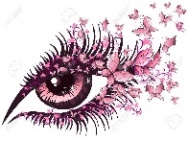 CLIENT INFORMATION:Name: ______________________________________________________________ Address: _____________________________________________________________City: ________________________ State: ____________________ Zip: __________Cell Phone: ______________________ Home Phone: ___________________________ Email: __________________________________   Emergency Contact name and phone _________________________________Health History Please list any allergies you have (including cosmetics/ingredients):__________________ _____________________________________________________________________________________   Do you have any eye disease, condition or injury that has affected your hair/lash growth or loss? Yes/NoPlease list all current medications you are taking (including over-the-counter herbs, vitamins and supplements): Is this the first time you have had lash extensions applied?    Yes  /  No Please indicate if you have worn within the last 60 days any of the following types of lashes:  ___ individual   ___ strip   ___flare    Do you:  ____ curl your lashes, ____perm your lashes, ____ tint your lashes, ____wear mascara? Are you having lash extensions applied for:   ____a special occasion   - or-  ____ daily wearDo you wear contacts?    Yes /  No               Do you habitually rub, pull, or pick your lashes for any reason?    Yes / NoDo you have, or are you being treated for any eye illness or injury?     Yes / NoWhich side do you most often sleep on? ____Right     ____Left     ____Stomach     ____Back  Are you able to lie on your back comfortably for 2-3 hours and keep your eyes closed?   Yes / No  Desired length/style of lash extensions:  ____Natural ____Longer ____Dramatic Please check any of the following that might apply to you:Asthma or any respiratory (breathing) problems       Yes  No		              Currant Eye Irritation               Yes  No                                   Light Sensitivity                                                              Yes  No                                     Extreme Stress                           Yes  NoAllergic to adhesives, synthetics, latex or tape            Yes  No                                     Thyroid Disease                         Yes  NoEating Disorder                                                               Yes  No                                     Alopecia                                      Yes  NoRecent Eye Surgery                                                         Yes  No                                     Temporary Hair Loss                Yes  NoDry Eyes                                                                           Yes  No                                     Sensitive Eyes                             Yes  NoGlycerin Allergies                                                            Yes  No                                    Conjunctivitis                             Yes  NoPerm. Eye Make Up                                                        Yes   No                                    Blepharoplasty (eye lift)           Yes   NoMigraines                                                                         Yes   No                                    Iron Deficiency                          Yes  NoWatery Eyes                                                                     Yes  No                                    Diabetes                                      Yes  No              Any other health condition not listed: ______________________________________________________  Client Name (Printed)__________________________________________________________Client Name Signature) ____________________________________________Date: _________________  Lash extension specialist: __________________________________________ Date: __________________ 